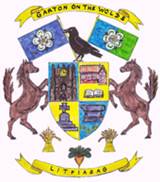 Garton on the Wolds Parish Councilgartonparishcouncil.eastriding.gov.ukDocument Reference 3/2023-429th June 2023Garton on the Wolds Parish Council – Minutes of the meeting held on 22nd June 2023 at 19:15 in the School playground.Meeting closed at 19:30Signature of Chairman:Clerk:	Catherine Simpson, 19 Princess Road, Market Weighton, Y043 3BX	Telephone: 01430 872239 /Email: garton.clerk@hotmail.co.ukPresentPresentCllr Mike Benton-RoseCllr Mike Benton-RoseMBRChairmanChairmanCllr Fiona NixonCllr Fiona NixonFNCouncillorCouncillorCllr Phillip NixonCllr Phillip NixonPNCouncillorCouncillorAttended byAttended byOfficersOfficersCatherine SimpsonCatherine SimpsonCSClerk and RFOClerk and RFOOthersOthersAction23/24-27WELCOMEWELCOMEWELCOMEIn the absence of Cllr. Wilson, Cllr Mike Benton-Rose was elected as Chairman for the meeting.  In the absence of Cllr. Wilson, Cllr Mike Benton-Rose was elected as Chairman for the meeting.  In the absence of Cllr. Wilson, Cllr Mike Benton-Rose was elected as Chairman for the meeting.  23/24-28PUBLIC OPEN FORUMPUBLIC OPEN FORUMPUBLIC OPEN FORUMThere were no members of the public present.     There were no members of the public present.     There were no members of the public present.     23/24-29APOLOGIESAPOLOGIESAPOLOGIESApologies were received from Cllr. Alison Botten and Cllr. Daniel Wilson.Apologies were received from Cllr. Alison Botten and Cllr. Daniel Wilson.Apologies were received from Cllr. Alison Botten and Cllr. Daniel Wilson.23/24-30DECLARATIONS OF INTERESTDECLARATIONS OF INTERESTDECLARATIONS OF INTERESTNone.None.None.23/24-31FINANCEFINANCEFINANCEThe end of year accounts were approved.The Clerk reviewed the recommendations from the internal audit report.RESOLVED: to accept the internal audit report.The Annual Governance & Accountability Statements were completed.The end of year accounts were approved.The Clerk reviewed the recommendations from the internal audit report.RESOLVED: to accept the internal audit report.The Annual Governance & Accountability Statements were completed.The end of year accounts were approved.The Clerk reviewed the recommendations from the internal audit report.RESOLVED: to accept the internal audit report.The Annual Governance & Accountability Statements were completed.23/24-32PLANNING23/01192/PLF - Spellow CottageProposal: Erection of two storey and first floor extension to side to create annexe for use as additional living accommodation, construction of pitched roof to replace existing flat roof and installation of rooflights to front and rear Location: Spellow Cottage Spellowgate Garton on the Wolds East Riding Of Yorkshire, YO25 3AA Applicant: Mr Steve Wilson Application Type: Full Planning Permission RESOLVED: that there were no observations on this application.22/23-33DATE OF NEXT MEETINGThe next meeting will be held on the 13th July in the school.